       								Broj:   32-05 /19        							                                        Sarajevo, 21. 05. 2019. godineMALONOGOMETNI INKLUZIVNI TURNIR – BUDI MI PRIJATELJ“EVROPSKA SEDMICA NOGOMETA –  SARAJEVO  29. 05. 2019. G”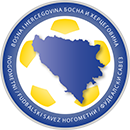 PODACI O TAKMIČENJU:OBRAZAC ZA PRIJAVU TAKMIČARAI PROPOZICIJE TAKMIČENJATreneri:	1.		                          	2. Ja,        _____                       potvrđujem da sam upoznat/a sa činjenicom da je rok za prijavu ekipe 28.05.2019.godine i da ću prilikom prijavljivanja takmičara postupati po pravilima SOI i SOBiH								           M.P.PROPOZICIJE ZA TAKMIČENJE:Član1.Takmičenje u  malom nogometu je ekipno. Takmičenje je za mušku i žensku kategoriju. Takmičenje će se igrati po Kup sistemu, po divizijama, a grupe će se izabrati prema prijavama takmičara po starosnoj dobi. Utakmice se igraju:I divizija: 2 x 12 minuta, sa 3 minuta odmora (poluvrijeme).II divizija: 2 x 8 minuta, sa 3 minuta odmora (poluvrijeme).Član2.Ekipu čine:I divizija:  8 takmičara: 6 + 2 rezervnaII divizija:  8 takmičara: 6 + 2 rezervnaČlan3.Takmičari su dužni da nastupe u sportskoj opremi i svaki takmičar mora imati adekvatnu odgovarajuću opremu, patike, šorc i dres (ista boja dresa ekipe).Član4.Grupe će se formirati po prosječnoj starosti ekipe: I grupa (8 – 15)godina., Član 5.Ukoliko dođe do žalbe od strane neke ekipe, žalba se podnosi u pismenoj formi takmičarskoj komisiji u roku od 15 (petnaest) minuta.Član 6.Trener, odnosno vođa ekipe je odgovoran za svoje takmičare, u slučaju nekih  neprimjerenih događaja.Član 6.Svi aktivni učesnici-takmičari moraju biti ljekarski pregledani i sposobni za takmičenje.Član 7.Ceremoniju dodjele medalja i priznanja, će odreditit organizator.Član 8.Utakmice će se igrati  po pravilima Specijalne Olimpijade i Nogometnog saveza BiHSarajevo, 21. 05. 2019. godine																						Datum održavanja:29 .05.2019.godine GradSARAJEVO Tehnički organizatori: Nogometni/fudbalski savez BiHUdruženje “Oaza”Specijalna olimpijada BiH Mjesto Sportski centar “Safet Zajko”Vrijeme09:00-10:00   Dolazak ekipaVrijeme10:30 Svečano otvaranje Vrijeme11:00 Početak takmičenjaDivizijaI divizija   II divizijaBroj takmičara6+2 rezerveRok za prijavu28. 05 .2019. godinePrijave dostaviti na e-mail: oaza@udruzenjeoaza.ba          ivana.vlaic@nsbih.ba  so_bih@yahoo.comZa sve dodatne informacije kontaktirajte na broj:Samir Halilović 061838196  – Tehnički organizator “Oaza”065/866-072 – Kada Delić Selimović - SO BIH061863071 -Ivana Vlaić - NSBIHUstanova/ udruženjeDivizijaProsječna starost ekipeRed.br.Ime i prezimeGodišteDivizijaPol1.2.3.4.5.6.7.8.